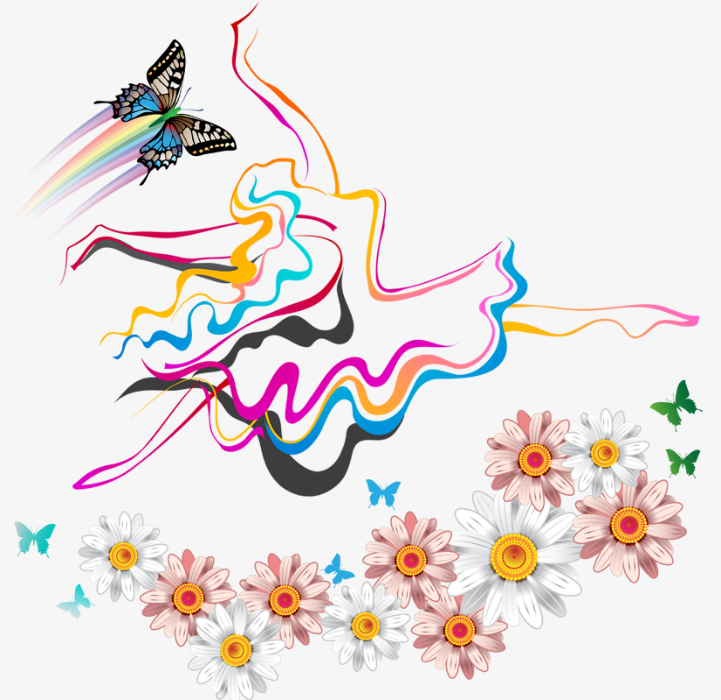 Фестиваль песни и фестиваль танцамарт  2018контактный телефон 2-43-55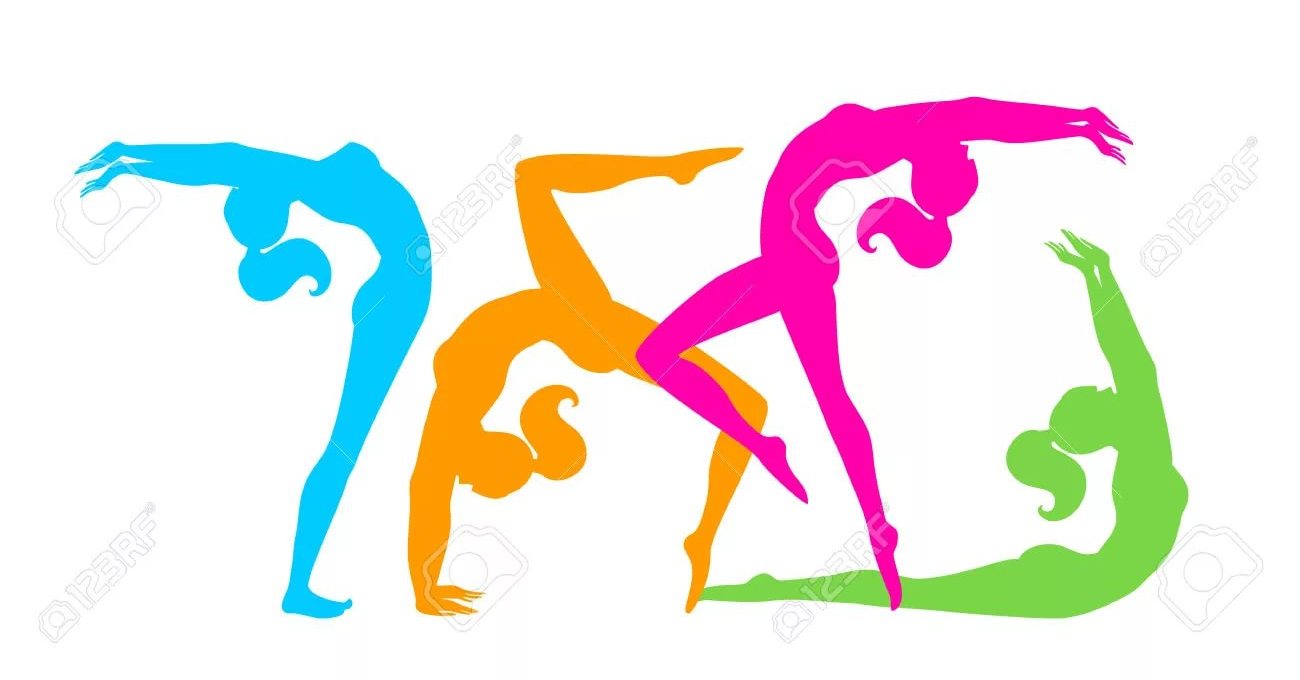 Фестиваль женского спорта «Грация»2 марта СК «Шахтер»контактный телефон 2-32-92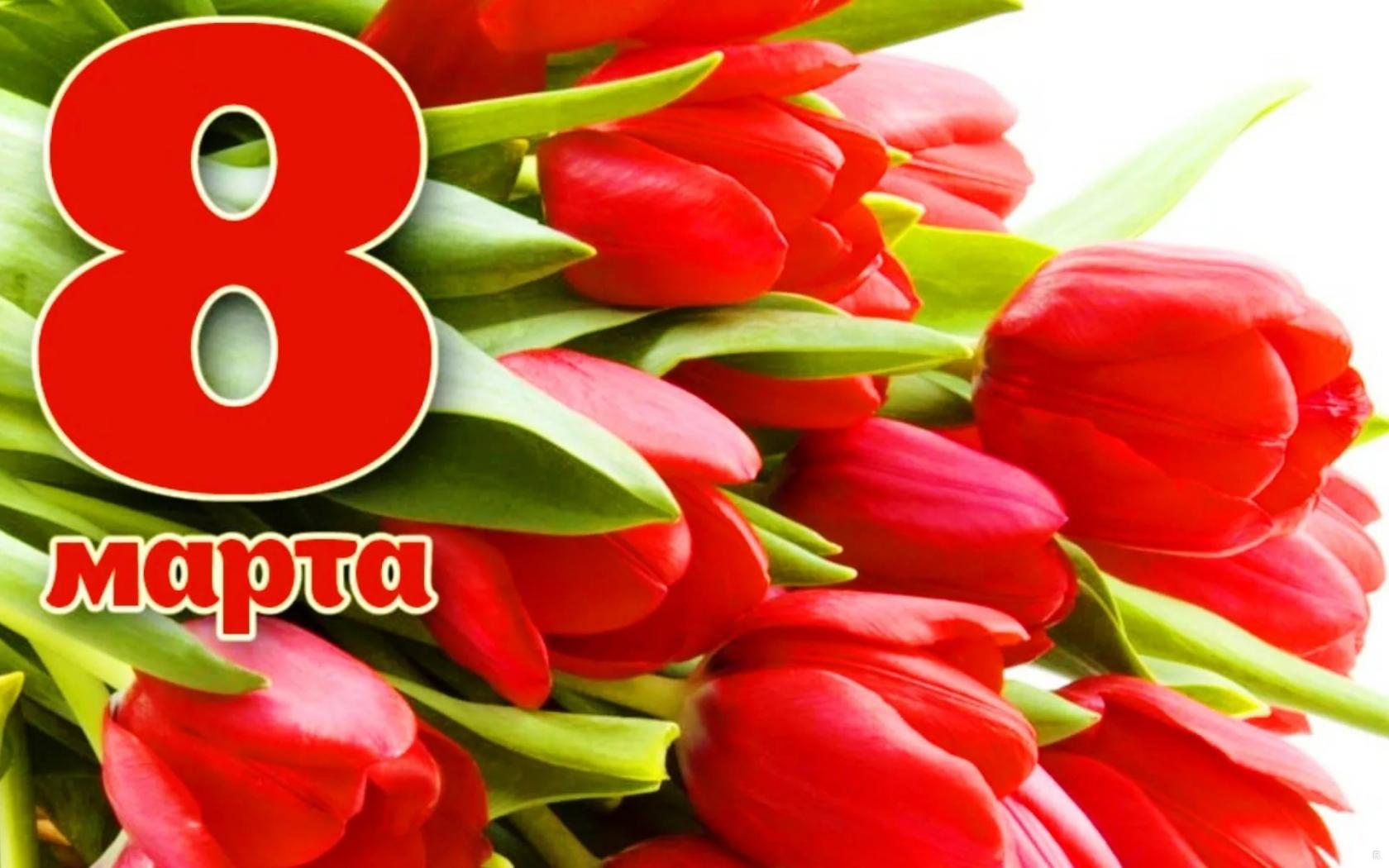 Праздничный концерт, посвященный Международному женскому дню 8 марта8 марта ГДКконтактный телефон 2-43-55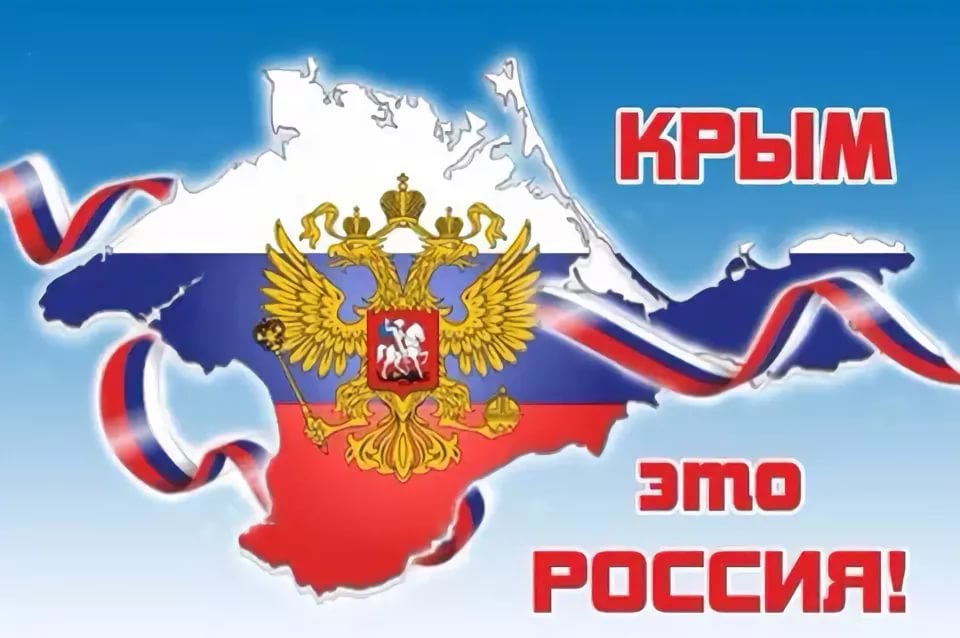 Праздник, посвященный воссоединению Крыма с Россией18 марта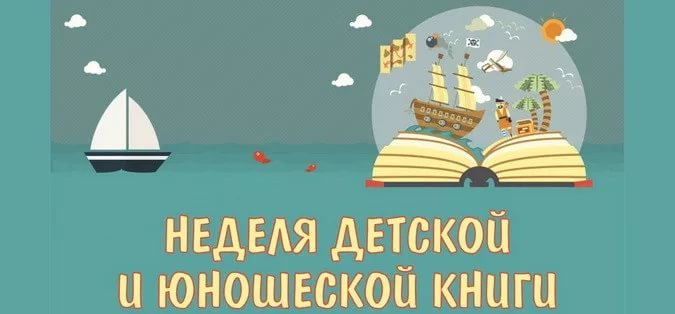 Неделя детской и юношеской книги24 – 30 марта СЦГБконтактный телефон 3-19-98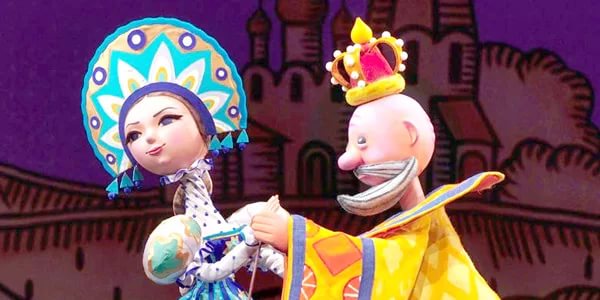 Спектакль, посвященный Международному Дню театраи Дню кукольника.25 марта Театр куколСправки по телефону 3-38-18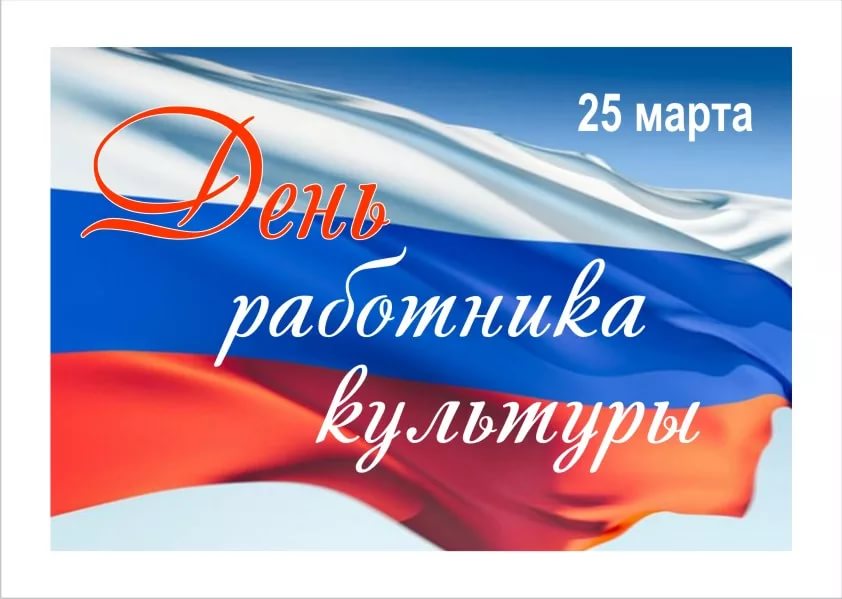 Районный праздник,посвященный Дню работника культуры России.25 марта ГДКконтактный телефон 2-43-55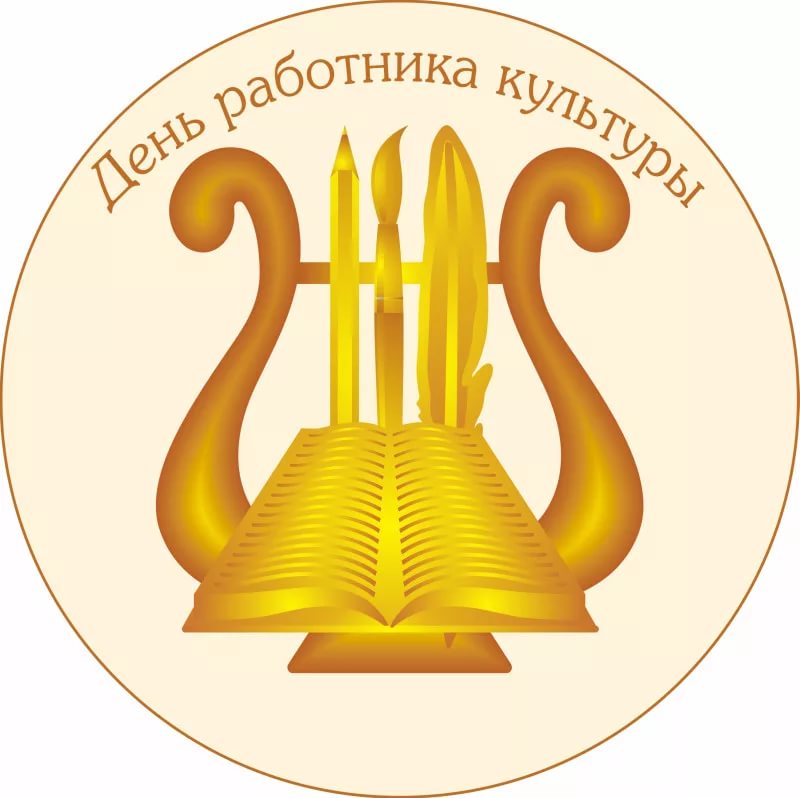 Участие в областном празднике,посвященном Дню работника культуры РоссииПо назначению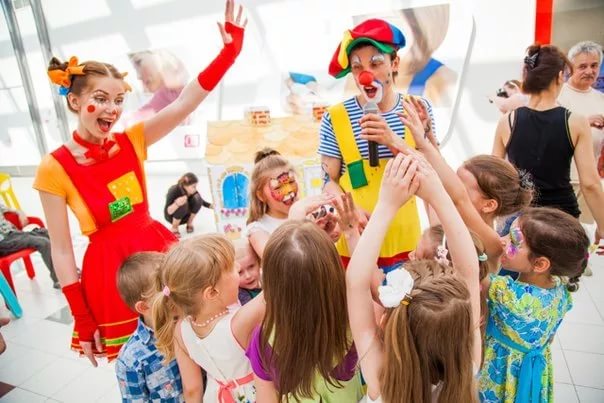 Игровые программы для детейв каникулярное время27, 29 марта ГДКконтактный телефон 2-43-55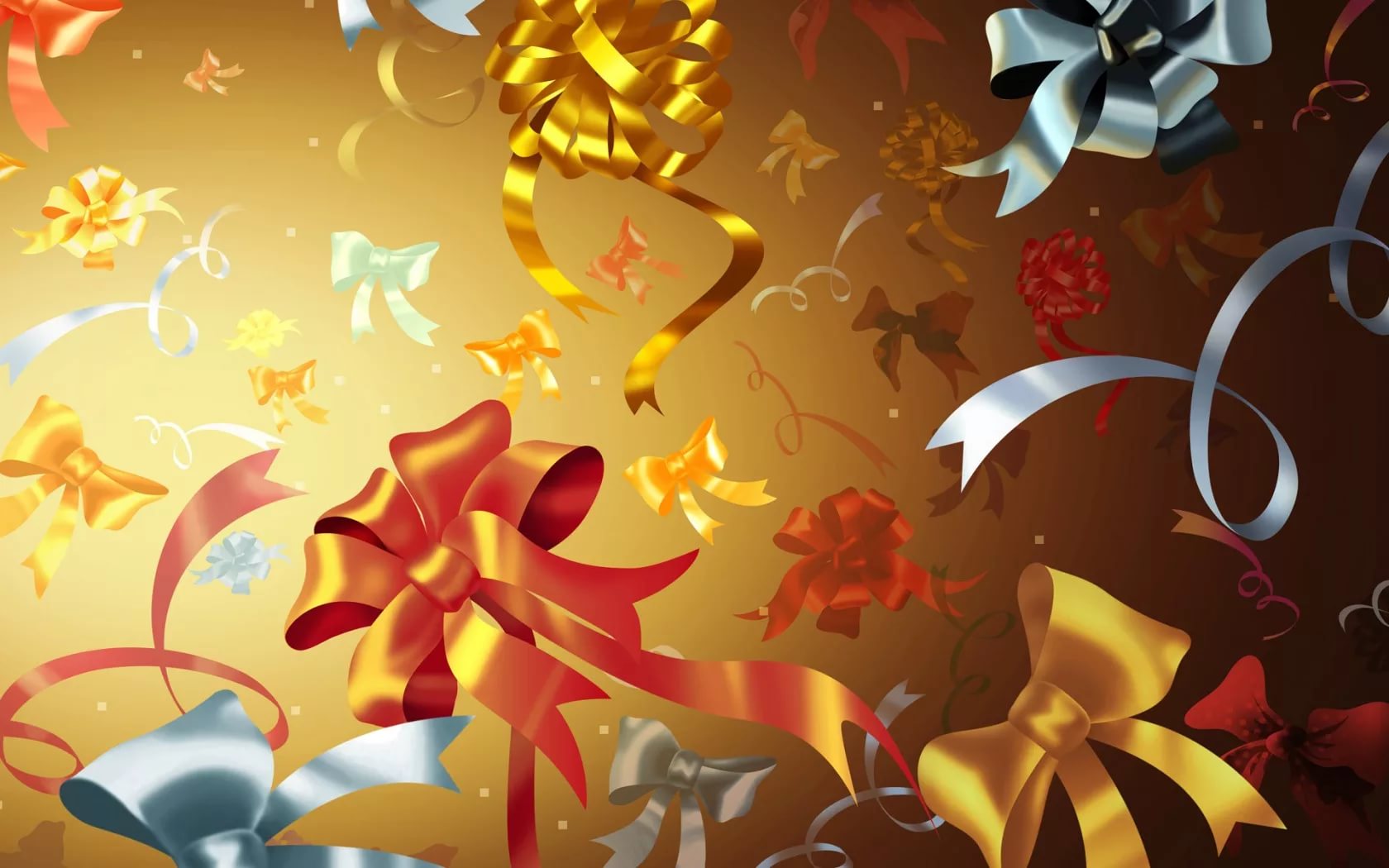 Праздничный вечер,посвященный 60-летию народного коллективахора русской песни им. А.Ефремова31 марта ГДКконтактный телефон 2-43-55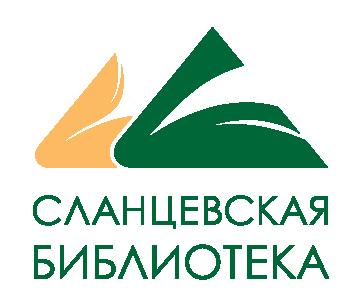 «Фотолетопись сланцевской земли»:фотовыставка в витринах библиотекиМарт СЦГБконтактный телефон 3-19-98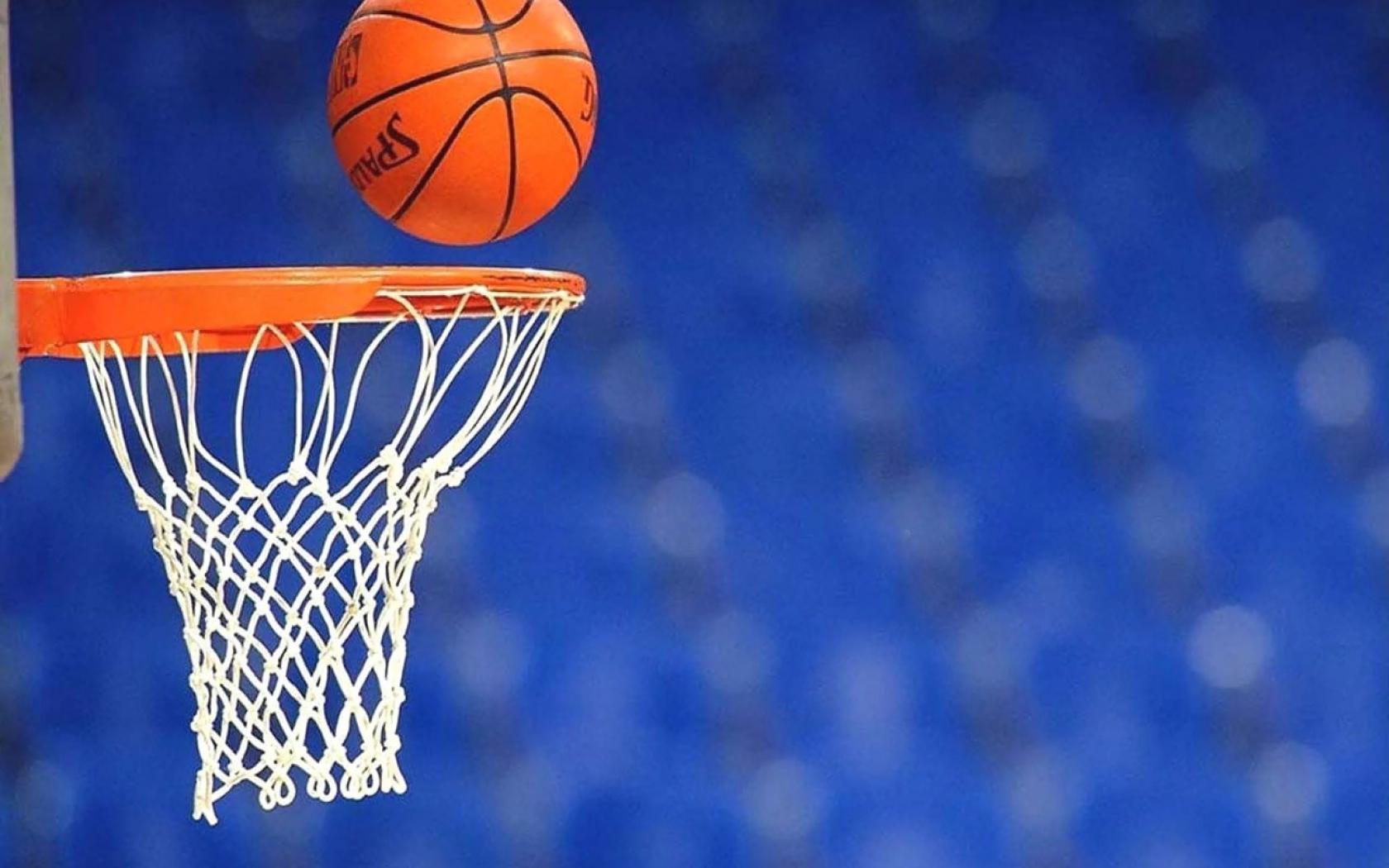 Весенний чемпионат города Сланцы по баскетболуМарт СК «Шахтер»контактный телефон 2-32-92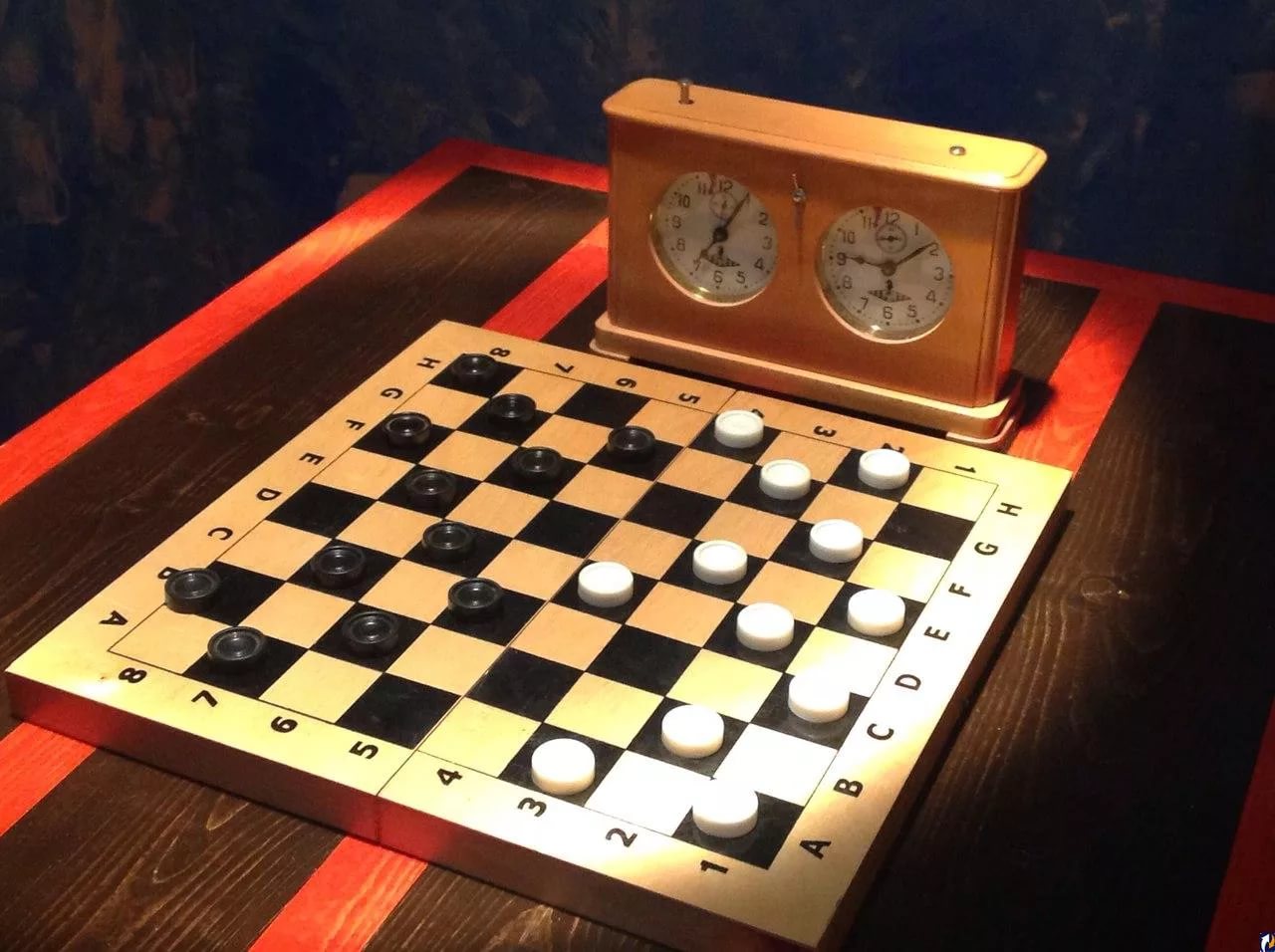 Кубок города Сланцы по русским шашкам,посвящённый Дню городаМарт ДЮСШконтактный телефон 2-32-92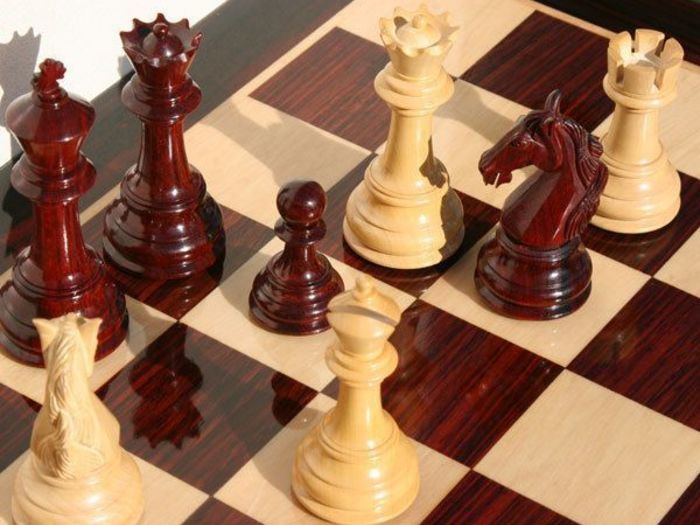 Первенство по классическим шахматамсреди мужчин и женщинМарт ДЮСШконтактный телефон 2-32-92